Sustainable Landscape TrainingMarch 20, 2012Homework Assignment:Complete before attending class on March 20.Review the pdf document “Sustainability Training Outline”.Review at least one Sustainability PowerPoint presentation in the UCANR Repository.  Use the following instructions to gain access to the correct repository through the UCANR portal.  You will not be able to gain access by going through the San Diego Master Gardener portalGo to:  ucanr.org/portalLogin using your UCCE SD MG ID and passwordClick on: Repository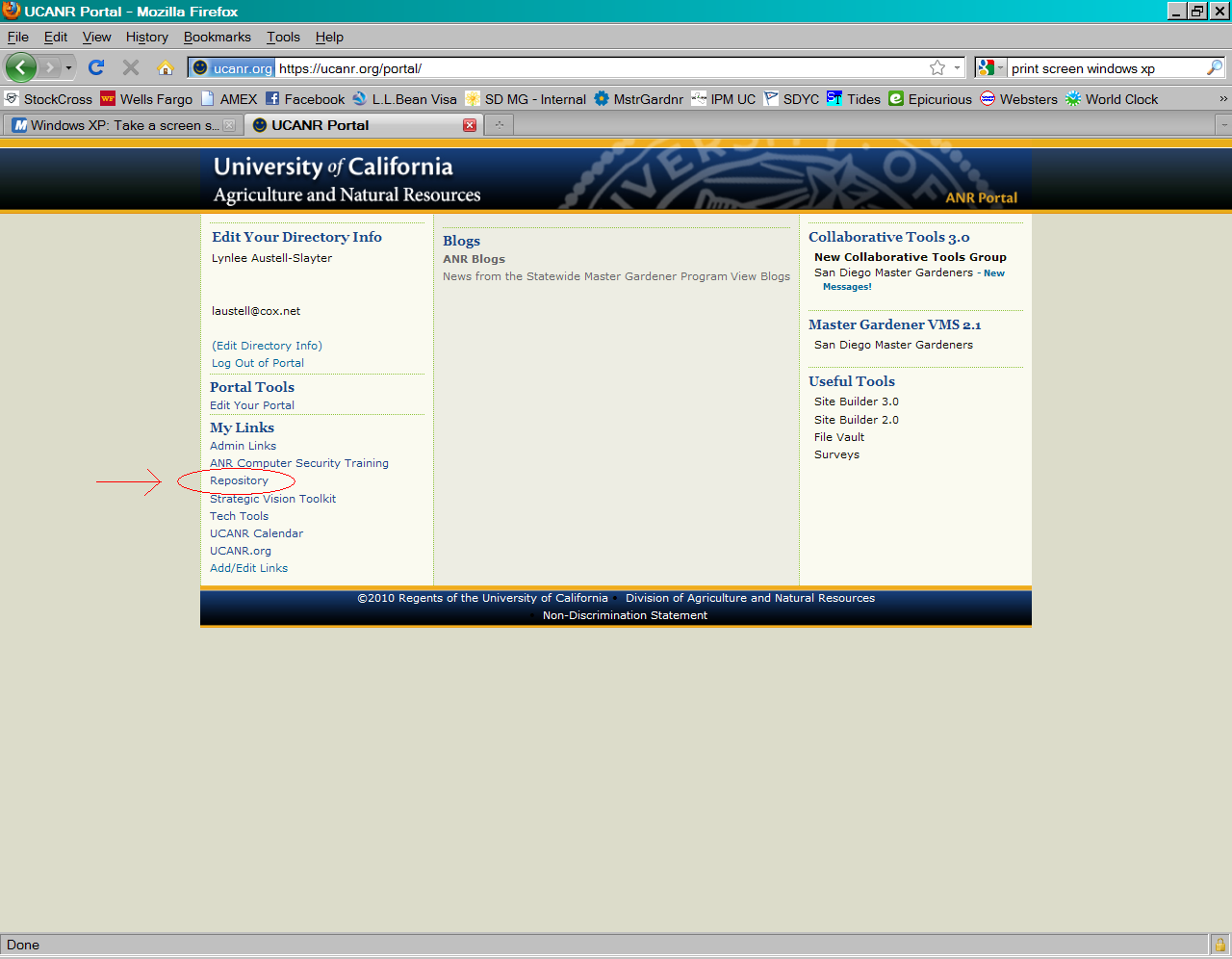 Click on: View Special Libraries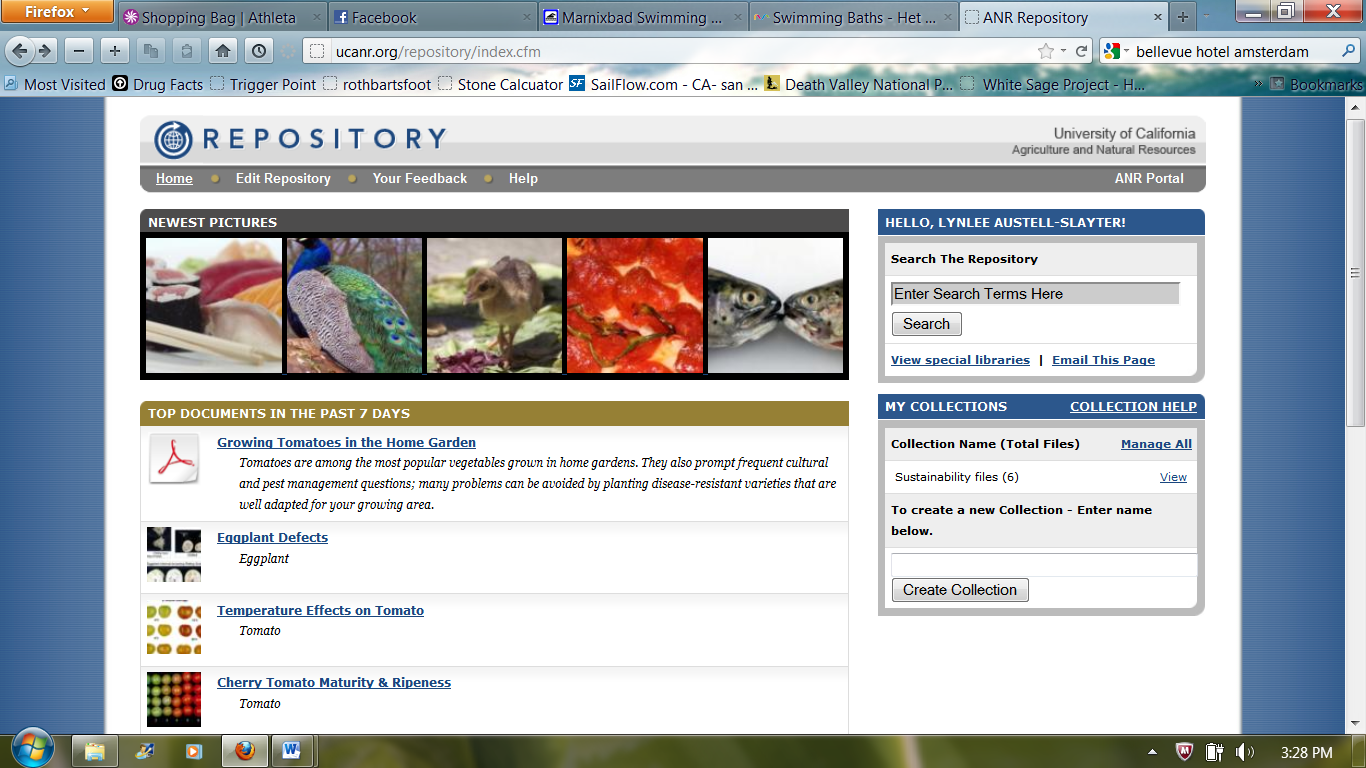 Click on: Master Gardeners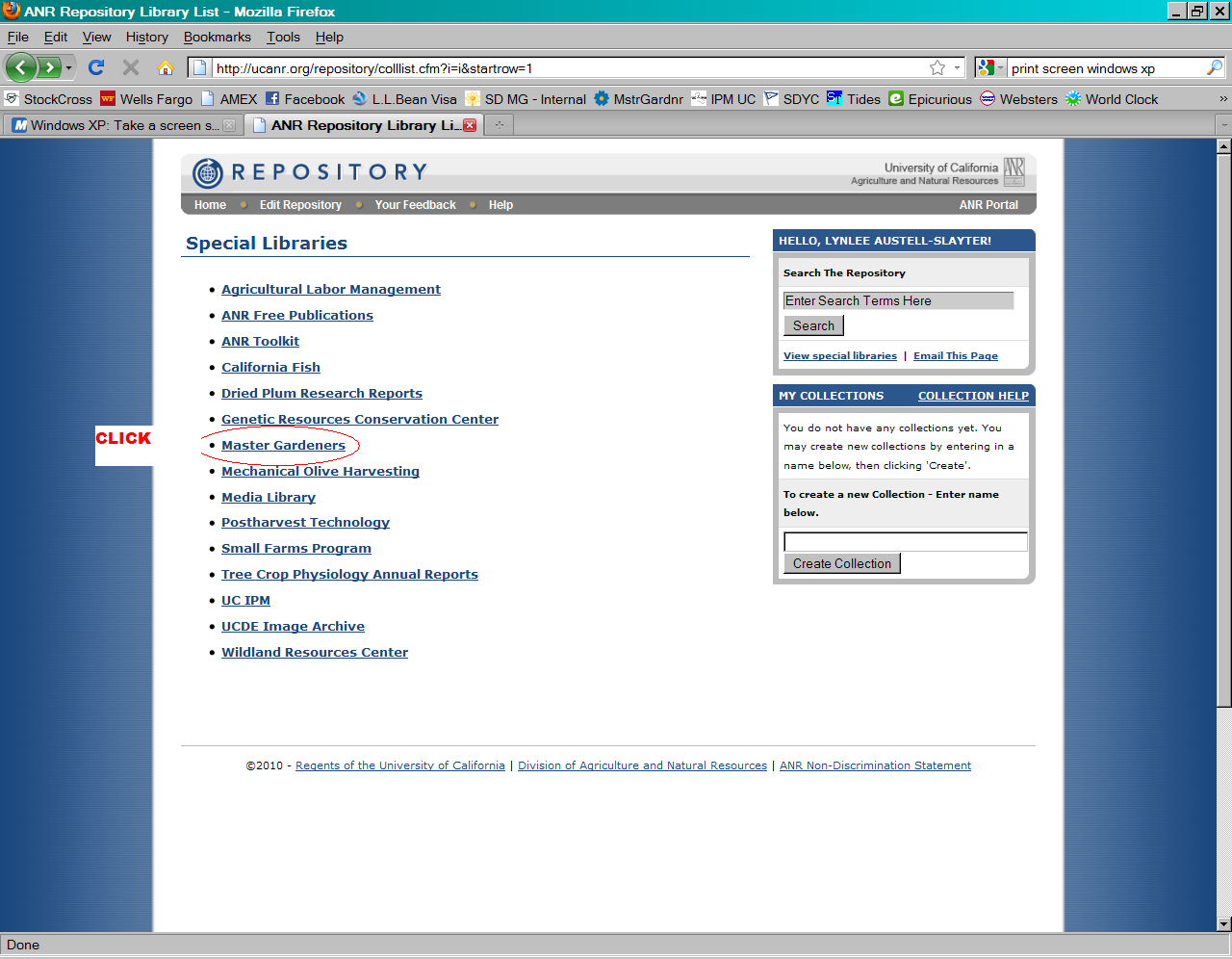 Click on: Sustainable Landscape Training 2010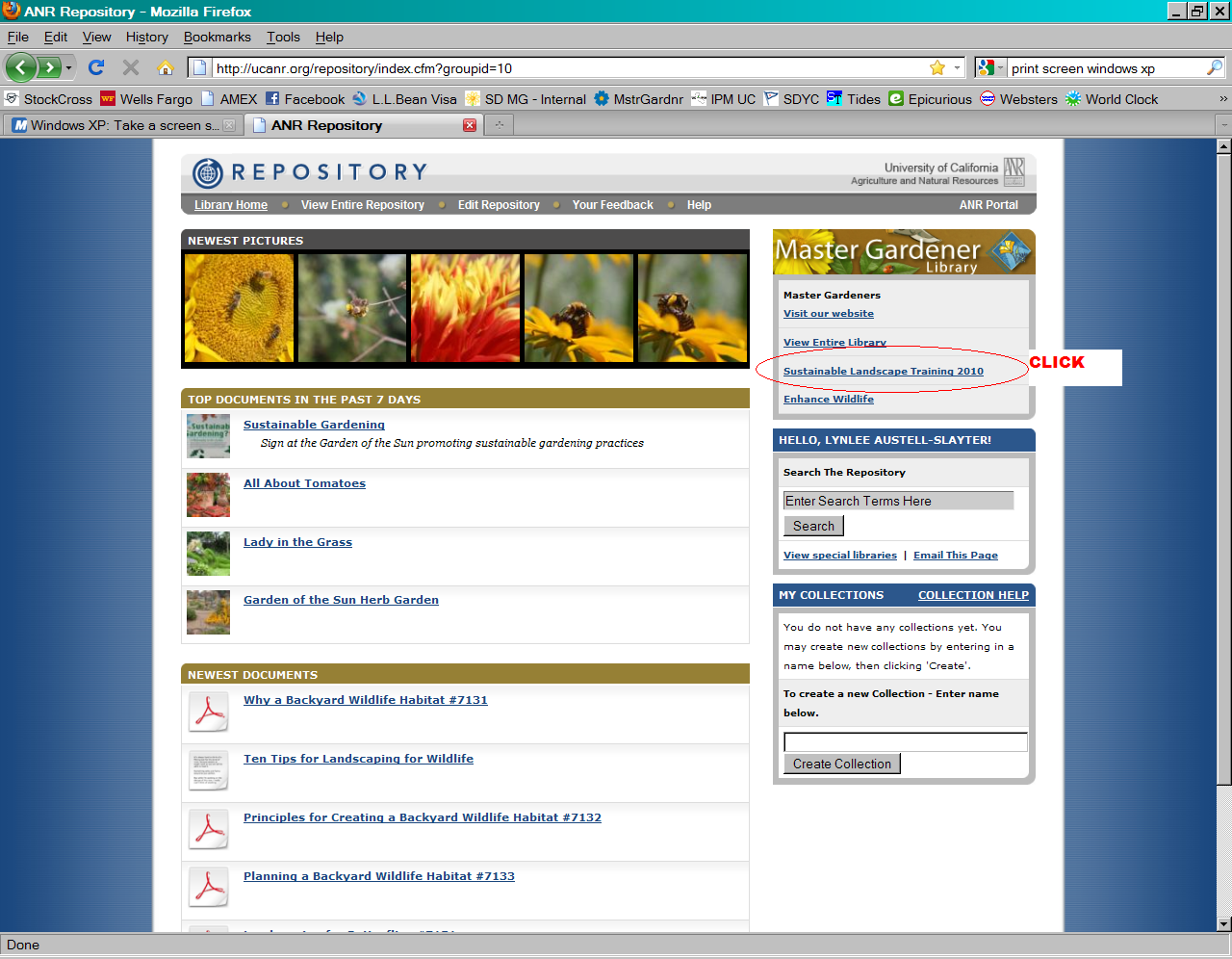 At this destination, chose at least one PowerPoint presentation that interests you to review before class.  You may view all if you wish.  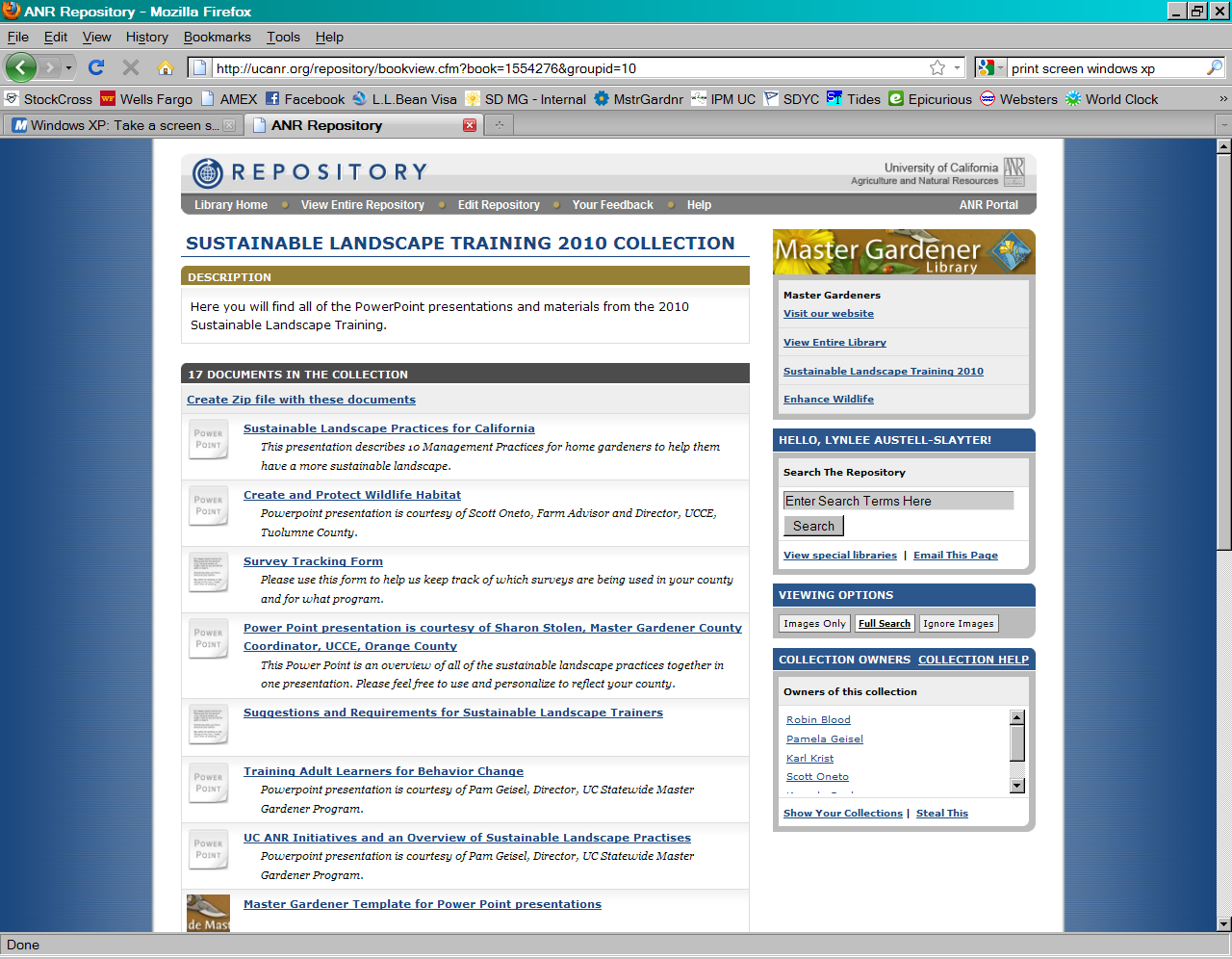 The 17 documents in this special library were used at the 2010Sustainable Landscape Expert training sessions throughout California.